	Dos alumnos de tercer ciclo de Educación Primaria del centro de Bogarre han realizado un esquema mental del clima.	Aquí os dejamos algunas fotillos: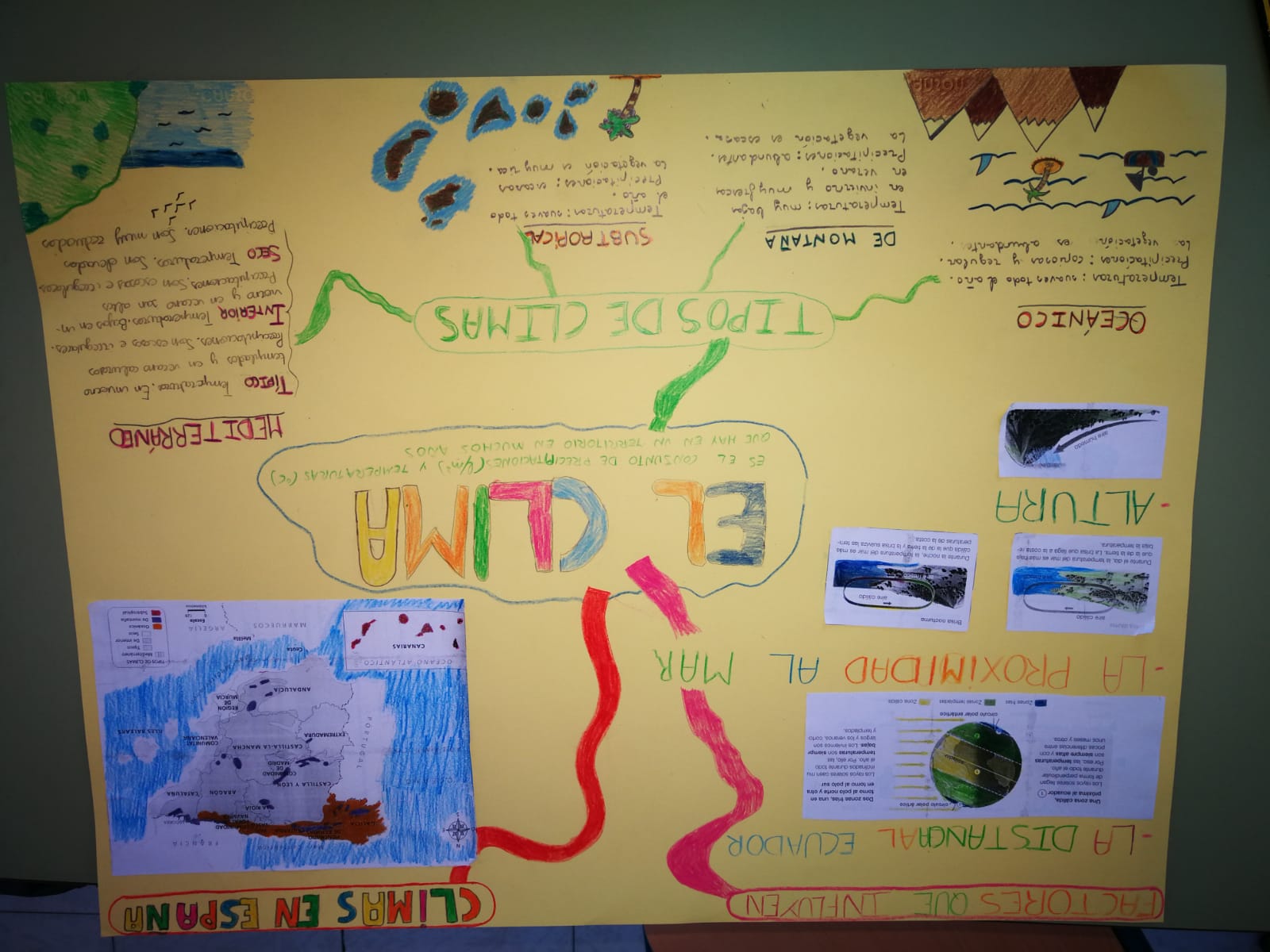 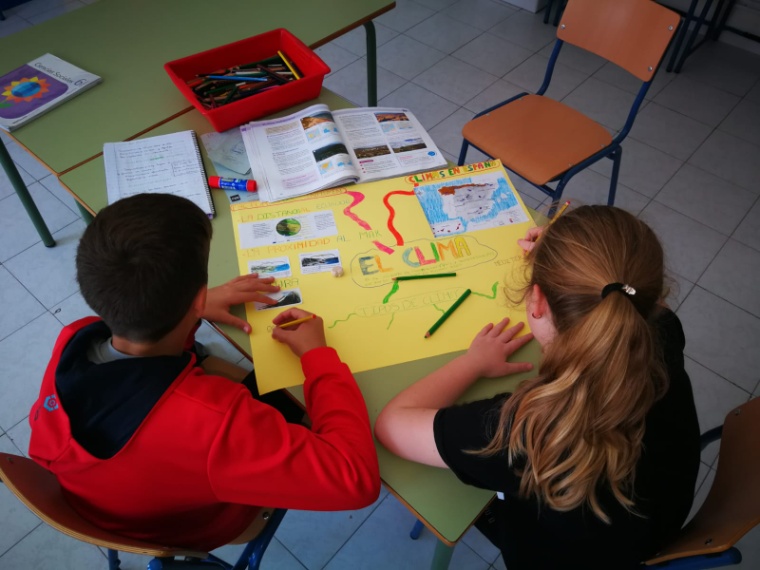 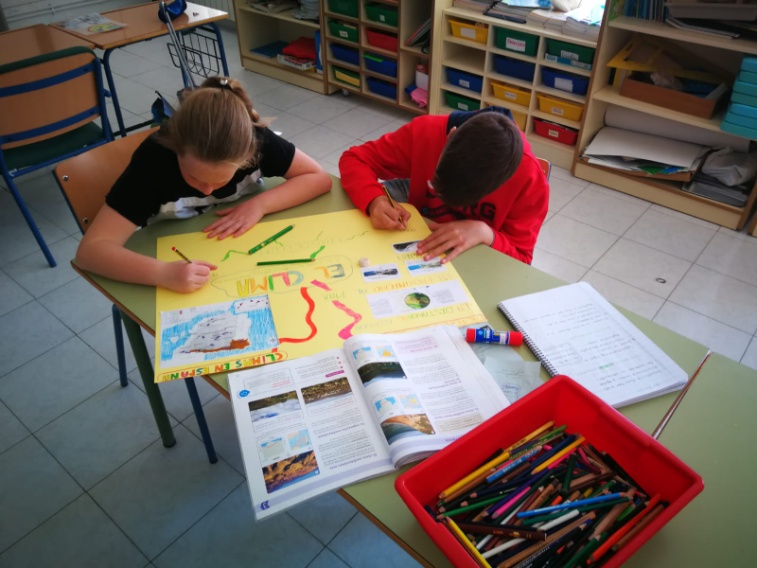 